Сводная таблица нагрузокТаблица 3.13. ОСНОВИ ТА ФУНДАМЕНТИ                                                             Консультант:Проф. Гришин А.В.	     _____________                              (підпис)Дипломник:Журавська П.С.	    ______________                              (підпис)3.1 Вихідні дані Майданчик будівництва розташований в м. Миколаєві. Рельєф .кемісцевості спокійний. За результатами інженерно-геологічних вишукувань встановлена ​​наступна послідовність нашарувань виділених шарів і ІГЕ (зверху - вниз):  шар -1 – грунтово-рослинний, потужністю 1,0 м;   ІГЕ-2 – суглинок жовто-бурий, потужністю 1,2 м; ІГЕ-3 – суглинок лесовидний буро-жовтий, потужністю 3,8 м, ІГЕ-4 - лес світло-жовтий, потужністю 5,5м, ІГЕ-5 глина червоно-бура, потужністю 9,5 м.3.2 Збір навантаженьВизначення навантажень на фундаменти.Постійне нормативне навантаження:- Покриття - qпокр = 7,56 кН / м2;- Міжповерхові перекриття - 9,21 кН / м2;- Вага 1 м2 зовнішньої стіни - 2,2 кН ​​/ м2;- Вага 1 м2 внутрішньої стіни - 1,42 кН / м2;- Вага 1м2 скління - 0,4 кН / м2.Тимчасові навантаження:- Корисне - ρ = 2,0 кН / м2;- Нормативне значення - Sо = 0,87 кН / м2.- Нормативне значення - Wo = 0,47 кН / м2.3.2.1 Визначаємо вантажні площі:Акр= 6∙3 =18,0 м2;Аср=6∙6=36,0 м2;3.2.2 Визначаємо постійні навантаження:а)  маса  покриття:  Nпокр.кр=qпокр·Акр=7,56·18,0=136,08 кН;    Nпокр.ср=qпокр·Аср=7,56·36,0=321,69 кН;б) вага покриття:    Nпер.кр=qпер·Акр·n=9,21·18,0·8= 1326,24 кН;    Nпер.ср=qпер·Аср·n =9,21·36,0·8=2652,48 кН;в) вага колон:N кол1 =  1462,56 кН.N кол2 =  2924,64 кН.      г) вага зовнішньої стіни:Nст.=dст.∙l∙Hнар ∙0,6=0,2∙5,0∙6,0∙3,9∙3=84,24 кН.д) вага склінняNост=qост·Sпр=0,4·2,7=1,08 кН.3.2.3 Визначаємо тимчасові навантаження:а) снігове навантаженняSm=γfm∙S0∙C=1,22∙0,87∙1=1,06 кН/м2б) Короткочасне корисне навантаження на перекриття: Nкорисн.кр = η · Акр · n · ψА · ψn · ψ2 = 1,5 · 3,0 · 8 · 0,96 · 0,71 · 0,9 = 22,08 кНNкорисн.ср = η · Аср · n · ψА · ψn · ψ2 = 1,5 · 6,0 · 8 · 0,96 · 0,71 · 0,9 = 44,16 кНде: η = 1,5 кН / м2 - нормативне рівномірно розподілене навантаження на перекриття; n - число перекриттів; ψА, ψn - коефіцієнти сполучення; ψ2 = 0,9. – при кількості перекриттів n = 2: ψn = 0,5 + (0,96 - 0,5) / 2,24 = 0,71Зведена таблиця навантаженьТаблиця 3.13.3. Оцінка інженерно-геологічних умовВідповідно до завдання інженерно-геологічні умови майданчика будівництва представлені розрізом, на якому відбивається характер нашарувань будівельного майданчика.За наведеними основними показниками фізичних властивостей визначимо похідні показники:Щільність сухого ґрунту ρd:,Коефіцієнт пористості  е: ,Пористість грунта n: ,Коеффіцієнт водонасищення Sr:  Питома  вага γ:γ=ρ·g=10·ρ, Число пластичності:IP=ωL-ωP Показник  плинності:IL=(ω-ωP)/IP3.3 Показники  фізико-механічних  властивостей  виділених ІГЕТаблиця 3.2Визначаємо  похідні показники за формулами:Шар 1. Грунтово-рослинний,  потужність 1,0 м.  = ρ  g = 1,68  10 = 16,8 кН/м3.ІГЕ-2. Суглинок жовто-бурий, потужністю 1,2м. (несучий):ρd = 1,81/(1 + 0,16) = 1,56 г/см3 (середньостискаємий);e = (2,68/1,56) – 1 = 0,72;n = 1 – (1,56/2,68) = 0,42; Sr= (0,16 ·2,68)/(0,72 · 1,0) = 0,6;Ip= wL - wp = 0,29 – 0,19 = 0,1; IL = (w - wp)/ Ip = (0,16 – 0,19)/0,1 = -0,03;(твердий) = 1,81 · 10 = 18,1 кН/м3.ІГЕ-3. Суглинок лесовидний буро-жовтий, потужністю 3,8 м.ρd = 1,78/(1 + 0,16) = 1,53 г/см3 (середньостискаємий);e = (2,69/1,53) – 1 = 0,76;n = 1 – (1,53/2,69) = 0,43; Sr= (0,16 · 2,69)/(0,76 · 1,0) = 0,57;Ip= wL - wp = 0,28 – 0,13 = 0,15; IL = (w - wp)/ Ip = (0,16 – 0,13)/0,15 = 0,2;(текучий) = 1,78· 10 = 17,8 кН/м3ІГЕ-4 Лес світло-жовтий, потужністю 5,5 м.ρd = 1,70/(1 + 0,14) = 1,49 г/см3 (середньостискаємий);e = (2,66/1,49) – 1 = 0,79;n = 1 – (1,49/2,66) = 0,44; Sr= (0,14 ·2,66)/(0,79 · 1,0) = 0,47;Ip= wL - wp = 0,23 – 0,15 = 0,08; IL = (w - wp)/ Ip = (0,14 – 0,15)/0,08 = -0,13;(твердий) = 1,70 · 10 = 17,0 кН/м3.ІГЕ-5 Глина червоно-бура, потужністю 9,5 м.ρd = 1,89/(1 + 0,20) = 1,58 г/см3 (середньостискаєма);e = (2,71/1,58) – 1 = 0,72;n = 1 – (1,58/2,71) = 0,42; Sr= (0,20 ·2,71)/(0,72 · 1,0) = 0,75;Ip= wL - wp = 0,42 – 0,28 = 0,14; IL = (w - wp)/ Ip = (0,20 – 0,28)/0,14 = -0,57;(тверда) = 1,89 · 10 = 18,9 кН/м3.ВИСНОВКИ:Аналіз інженерно-геологічних умов майданчика будівництва показує, що під насипним шаром залягає суглинок середньостискаємий, ІГЕ-2 (2  (d =1,5 г/см3; Е = 12 МПа),  який може служити  природною підставою для фундаментів  проектуємої будівлі і  для  паль ущільнення.ІГЕ-5 –глина червоно-бура,  , (d = 1,67 г/см3; Е = 24,0 МПа), можна використовувати в якості природного підстави фундаментів і паль ущільнення.     Приймаємо:І варіант – фундаменти  мілкого закладення. Так як біля поверхні землі залягає насипний шар потужністю 0,8м,  отже несучим шаром приймаємо ІГЕ-2 суглинок.ІІ варіант – фундаменти глибокого закладення - пальові фундаменти їх призматичних висячих паль.3.4.    Визначення глибини закладення підошви фундаменту3.5. Визначення розмірів підошви фундаментівОптимальні розміри підошви фундаменту визначаються  з умов забезпечення експлуатаційної придатності будівлі  або споруди  при дії навантажень в найбільш невигідних поєднаннях.Ф-1 (стовпчатий  фундамент):Глибина закладення підошви  фундаменту для будівель  без підвалу: dn=1,5м. Розрахунковий опір  під підошвою: Ro = 250 кПа Необхідна площа   підошви фундаменту:A1 = N/(Ro –  dn) == 6,65 м2.;A2 = N/(Ro –  dn) == 13,29 м2.де:	N – зосереджене  вертикальне навантаження на стовпчатый фундамент,  кН;	n  –навантаження     на    погонний   метр   стрічкового  фундаменту, кН/м.п.;	Rо–	умовний розрахунковий  опір грунта для попередніх розрахунків; –	середнє значення  питомої ваги бетону фундаменту і грунта на його обрізах, приймається рівним 20 кН/м3; dn–	глибина закладення підошви фундаменту від рівня   денної поверхні, м. Необхідна  ширина і довжина фундаменту:b == = 2,17 м., прийм. 2,4 ; ℓ = А1/b = 6,65/2,4= 2,77 м., прийм. 3,0м.;b == = 3,08 м., прийм. 3,3 ; ℓ = А2/b = 13,29/3,3= 4,03 м., прийм. 4,2м. Прийнята  площа підошви фундаменту А1 = b  ℓ = 2,4  3,0 = 7,2 м2.;А2 = b  ℓ = 3,3  4,2 = 13,86 м2   Розрахунковий опір грунта основи  визначають  за  формулою:для будівель  без підвалу:R = c1 ·c2 / k · [M · kz · b · II + Mq · d · II + Mc ·cII],R1 = · (0,72 · 1,0·2,4 ·18,1 + 3,87 · 1,5 ·16,8 + 6,45 ·30) =443,16 кПа.R2 = · (0,72 · 1,0·3,3 ·18,1 + 3,87 · 1,5 ·16,8 + 6,45 ·30) = 459,29 кПа.де:c1;c2  – коефіцієнти умов роботи, приймаються за ДБН; k = 1   –коефіцієнт, залежний від способу визначення  міцносних  характеристик грунта;M;Mq; Mc –коефіцієнти, приймаються в залежності від  кута внутрішнього тертя грунта ; M=0,72 ;Mq=3,87 ; Mc=6,45kz –	коефіцієнт, рівний 1 при b <; b –	ширина підошви фундаменту (ширина стрічкового фундаменту), м; II –	середньозважене значення  питомої ваги грунтів нижче пидошвы фундаменту кН/м3:II = , кН/м3 , –	приймається 1,5 b; 	d– 	глибина закладення фундаменту (для  будівель  без подвалу); II –	середньозважене значення  питомої ваги грунтів вище підошви:	hs  – товщина шару грунту з боку підвалу	hcf  – товщина підлоги і підготовки підвалуcf  – питома вага конструкції підлоги (20 кН/м3);db – 	глибина підвалу від природного рельєфу (мал.4.1) м;II –	середньозважене значення питомої ваги грунтів вище підошви фундаменту, кН/м3;cII –	значення питомого  зчеплення  грунта, залягаючого під підошвою фундаменту, кПа.Уточнимо площа підошви фундаменту:  A1 == 3,54 м2.;A2 == 6,81 м2.Необхідна ширина і довжина фундаменту:b1 == = 1,59 м приймаємо b =1,8 м.; b2 == = 2,21 м приймаємо b =2,4 м.ℓ1 = А1/b = 3,54/1,8 = 1,97 м   приймаємо,1 м.;ℓ2 = А2/b= 6,81/2,4 = 2,84 м   приймаємо 3,0 м.Прийнята площа підошви фундаменту:А1 = b  ℓ = 1,8  2,1 = 3,78 м2.;А2 = b  ℓ = 2,4  3,0   = 7,2 м2.;           Вага фундаменту: GФ1  =  1,8 · 2,1· 1,5 ·20 =113,4 кН.                                            GФ2  =  2,4 · 3,0· 1,5 ·20 =216 кНСередній тиск під підошвою фундаменту:р = (N+GФ)/А   R,де: А, b – відповідно, прийняті площа столбчатого і ширина стрічкового фундаментів;GФ (gФ) – вага фундаменту і грунту на його уступах, визначається за формулою:GФ  =  b · ℓ· d · b – ширина підошви фундаменту, м;ℓ - довжина підошви фундаменту, м (для стрічкових фундаментів приймається рівною 1,0м);d – висота фундаменту, м;= 20 кН/м3 – середнє значення питомої ваги фундаменту і грунту.р1 =   = 416,92 кПа   <  R = 443,16 кПа;  р2 =   = 436,2 кПа   <  R = 459,29  кПа.3.6. Розрахунок опади методом пошарового підсумовуванняОсадка фундаменту визначається за такою формулою:,де	:   – безрозмірний коефіцієнт, який дорівнює 0,8;zp, i –	середнє значення вертикального нормального напруження від зовнішнього навантаження в i-тому шарі грунту на вертикалі, яка проходить через центр підошви фундаменту;hi –	товщина i-го шару грунту, приймається 0,2b для стовпчастих та 0,4b - для стрічкових фундаментів; n–	кількість шарів, на які розділена стислива товща основи;z, i – середнє значення  вертикальної  напруги від власної ваги  грунта, вийнятого з котловану, в i-тому  шарі  грунта на вертикалі, яка проходить через центр підошви, на глибині z від підошви фундаменту;Ei –модуль деформації  i-го шару  грунта при первинному  його завантаженні;Ee,i –  модуль деформації  i-го  шару грунта при вторинному  його завантаженні; якщо відсутні дані  випробування, для споруд  II і III  рівнів відповідальності допускається приймати  Ee, i=5·Ei.Ei   і   Ee,i визначаються в  межах діючих  навантажень  від  власної ваги  грунта і  споруди.Ф-1:Напруження від власної ваги грунту на позначці підошви фундаменту:Середній тиск під підошвою фундаменту: р1=416,92  кПа;р2=436,2  кПа.	Товщина елементарного шару фундаменту крайнього ряду: hi= 0,2 b = 0,21,8 = 0,36м;	 Товщина елементарного шару фундаменту середнього ряду: hi= 0,2 b = 0,2 2,4 = 0,48м;Коефіцієнт  приймаємо в залежності від співвідношень = 2z/b и  = ℓ/b:1 = ℓ/b = 2,1/1,8= 1,172 = ℓ/b = 3,0/2,4= 1,25У разі, коли =2z/b  НЕ кратно0,8 , коефіцієнт  знаходимо методом лінійної інтерполяції.Розрахунок осаду фундаменту крайнього ряду Ф-1Таблиця 3.3zp  0,2 zg       21,68<127,44·0,2=25,49 кПа;       s = 3,02 см  < su = 15 смРозрахунок осаду фундаменту середнього ряду Ф-2Таблиця 3.4zp  0,2 zg       27,48<152,36·0,2=30,47 кПа;                s = 4,37 см < su = 15 см3.7  Розрахунок  і проектування пальових фундаментів  зпризматичних забивних палів3.7.1. Визначаємо довжину палі  виходячи зі слідуючих умов:а) її   підошва повинна бути заглиблена не менше  1,0м в несучий  шар з.б)  над дном котловану  зберігається недобита ділянка палі довжиною 0,5м, для подальшого сполучення її з ростверкомLсв=0,5+Σhi+0,5 де hi–потужність шарів грунту (ІГЕ), прорізаємих  палею від дна котловану  до несучого шару.Lсв = 0,5+ 10,5 + 0,5 = 11,5 м приймаємо 12 м. Приймаємо палі С120.35-9( довжиною 12,0 м, перерізом 0,35х0,35)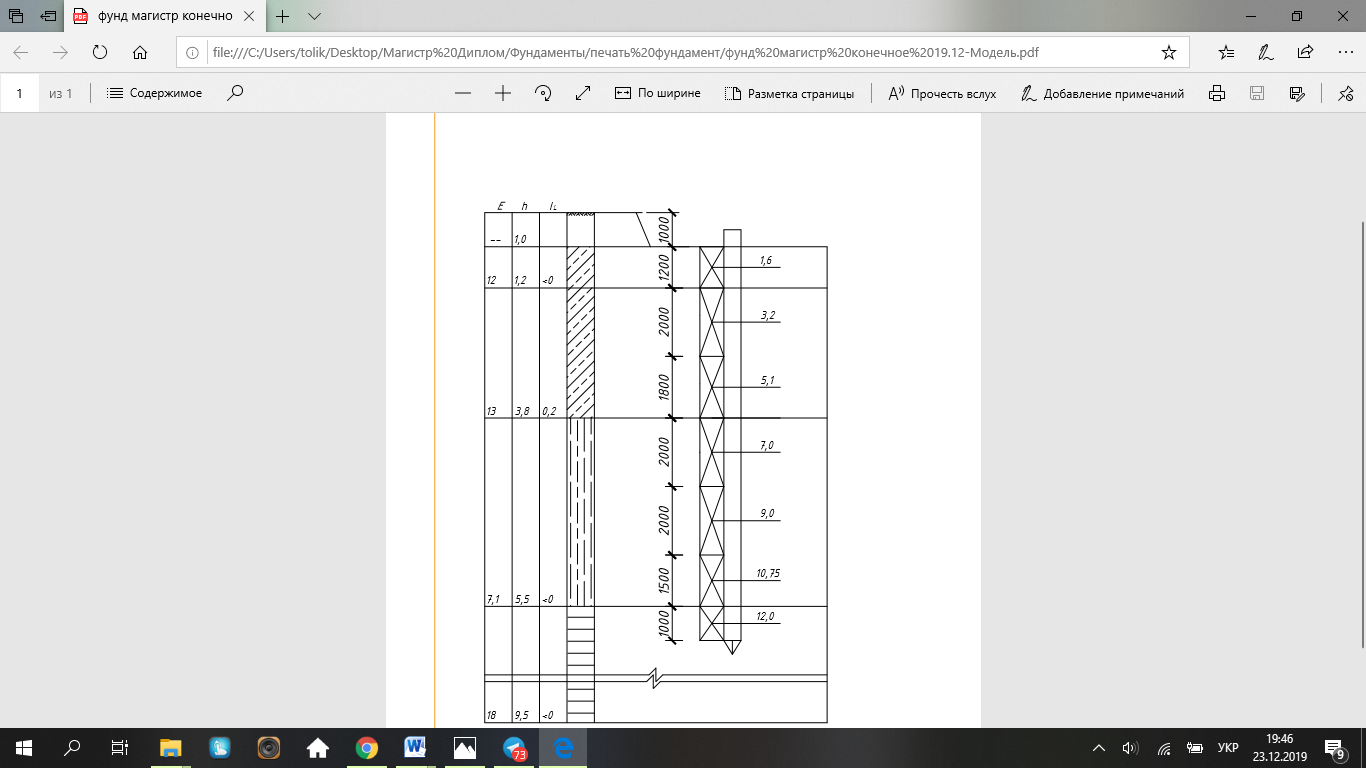 3.7.2. Визначаємо  несучу  здатність  паль.Несучу здатність  висячих  паль (паль  тертя) визначаємо за формулою:де: - коефіцієнти   умов  роботи палі, грунта під підошвою і по  бічній поверхні..R- розрахунковий опір грунта під підошвою палі,  R= 10980 кПа.А – площа(м2), ();u  -периметр (м) поперечного перерізу палі, (u = 4d = 4x0,35  =1,4м);- товщина умовного шару, на які діляться ІГЕ, пройдені палею, приймається не більше 2м;- розрахунковий опір тертю грунта по бічній поверхні палі,  Визначаємо  опір палі по бічній поверхні в табличній форміРозрахункова вертикальна навантаження на палю визначається за формулою: кНде - коефіцієнт надійності, що дорівнює 1,4.Кількість паль в пальовій фундаменті визначається за формулою:шт.   приймаємо 2  палішт.   приймаємо 2  паліде N- розрахункове навантаження на фундамент від споруди, кН;1,1- коефіцієнт, що враховує масу ростверку.Мінімальна відстань між осями суміжних паль приймається 3d=3х0,35=1,05м.Nmax= N/2+M/a=1465,56/2+5,3/1,5=736,31 кН  ˂Nсв= 1640,44 кНNmax= N/2+M/a=2924,64/2+9,6/4*1,5=1468,78 кН  ˂Nсв= 1610,44 кНУмови виконуються3.8.  Порівняння варіантів фундаментів за вартістю.Таблиця 3.5Висновок:  Економічним являється фундамент мілкого закладення.№ п/пВид нагрузкиНагрузка на фундаментНагрузка на фундаментНагрузка на фундаментНагрузка на фундамент№ п/пВид нагрузкиКрайнийКрайнийСреднийСредний№ п/пВид нагрузкиN, кНМ, кН·мN, кНМ, кНма) Постоянные1Вес покрытия11,85-21,73-2Вес перекрытий43,2-79,2-3Вес стен94,4-30,5ВСЕГО149,45-131,45-б) Временные4Вес снега1,9-3,5-5Вес перегородок4,5-8,3-5Вес полезной нагрузки5,5-10,1-ВСЕГО ( ∑ · 0,9 )10,71-19.71-В С Е Г О160,2133,16№ п/пВид навантаженняНавантаження на фундаментНавантаження на фундаментНавантаження на фундаментНавантаження на фундамент№ п/пВид навантаженняКрайнійКрайнійСреднійСредній№ п/пВид навантаженняN, кНМ, кН·мN, кНМ, кНма) Постійні1Вага покриття--2Вага перекриття--3Вага зовнішніх стін--4Вага колон--ВСЬОГО--б) Тимчасові4Вага снігу--5Вага корисного навантаження--В С Ь О Г О№ІГЕs ,гсм3,г/см3wwwLwpс,кПа,Град.E,МПа1–1,68–––––––22,681,810,160,160,290,1930241232,691,780,160,160,280,1321281342,661,700,140,140,230,158257,152,711,891,890,200,420,2834161818Ф-1 (фундамент стовбчатий)Рис. 3.1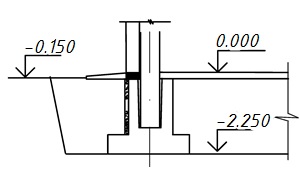         Несучим шаром грунта для фундаментів мілкого закладення являється пошарово ущільнений грунт – суглинок. Виходячи з вищесказаного, приймаємо глибину закладення підошви фундаменту dn = 1,5 м.№zi ,мzp ,кПаzg ,кПаz ,кПакПакПакПаhi ,смEi ,кПаsi ,см0001,0416,9225,8525,85409,6325,53384,136-10,360,40,965402,3431,9025,20409,6325,53384,136-10,360,40,965402,3431,9025,20372,1123,77348,3436-20,720,80,820341,8737,9522,33372,1123,77348,3436-20,720,80,820341,8737,9522,33372,1123,77348,343612000-20,720,80,820341,8737,9522,33303,9320,38283,5536120000,6831,081,20,638265,9944,4718,43303,9320,38283,5536120000,6831,081,20,638265,9944,4718,43233,8916,61217,2836120000,5241,441,60,484201,7950,9914,79233,8916,61217,2836120000,5241,441,60,484201,7950,9914,79177,8213,3164,5236120000,3951,82,00,369153,8457,5111,81177,8213,3164,5236120000,3951,82,00,369153,8457,5111,81136,5410,66125,8836130000,2862,162,40,286119,2463,929,51136,5410,66125,8836130000,2862,162,40,286119,2463,929,51106,738,6298,1136130000,2272,522,80,22694,2270,337,73106,738,6298,1136130000,2272,522,80,22694,2270,337,7384,847,0577,7936130000,1782,883,20,18175,4676,746,3684,847,0577,7936130000,1782,883,20,18175,4676,746,3668,795,8362,9636130000,1493,243,60,14962,1283,155,3068,795,8362,9636130000,1493,243,60,14962,1283,155,3056,914,8852,0336130000,12103,64,00,12451,7089,564,4556,914,8852,0336130000,12103,64,00,12451,7089,564,4547,744,1343,6136130000,10113,964,40,10543,7895,973,8047,744,1343,6136130000,10113,964,40,10543,7895,973,8040,453,5436,9136130000,08124,324,80,08937,11102,383,2840,453,5436,9136130000,08124,324,80,08937,11102,383,2834,613,0631,5536130000,07134,685,20,07732,10108,792,8434,613,0631,5536130000,07134,685,20,07732,10108,792,8430,022,6827,3436130000,06145,045,60,06727,93115,202,5130,022,6827,3436130000,06145,045,60,06727,93115,202,5126,272,3623,913671000,1155,46,00,05924,60121,322,2026,272,3623,913671000,1155,46,00,05924,60121,322,2023,141,9621,183671000,09165,766,40,05221,68127,441,7123,141,9621,183671000,09165,766,40,05221,68127,441,71710071007100Σ=3,02Σ=3,02Σ=3,02Σ=3,02Σ=3,02Σ=3,02№zi ,мzp ,кПаzg ,кПаz ,кПакПакПакПакПаhi ,смEi ,кПаsi ,см0001,0436,225,8525,85439,2225,53413,69413,6948010,480,40,968442,2433,9125,20439,2225,53413,69413,6948010,480,40,968442,2433,9125,20402,1523,77378,38378,3848020,960,80,830362,0541,9722,33402,1523,77378,38378,3848020,960,80,830362,0541,9722,33323,6620,38303,28303,2848120000,9731,441,20,654285,2750,6618,43323,6620,38303,28303,2848120000,9731,441,20,654285,2750,6618,43251,9116,61235,30235,3048120000,7541,921,60,501218,5459,3514,79251,9116,61235,30235,3048120000,7541,921,60,501218,5459,3514,79193,2413,30179,94179,9448130000,5852,42,00,385167,9467,8911,81193,2413,30179,94179,9448130000,5852,42,00,385167,9467,8911,81149,1810,66138,52138,5248130000,4462,882,40,299130,4276,439,51149,1810,66138,52138,5248130000,4462,882,40,299130,4276,439,51117,128,62108,50108,5048130000,3573,362,80,238103,8284,977,73117,128,62108,50108,5048130000,3573,362,80,238103,8284,977,7393,227,0586,1786,1748130000,2883,843,20,19183,3193,516,3693,227,0586,1786,1748130000,2883,843,20,19183,3193,516,3675,905,8370,0770,0748130000,2294,323,60,15768,48102,055,3075,905,8370,0770,0748130000,2294,323,60,15768,48102,055,3062,814,8857,9357,9348130000,19104,84,00,13157,14110,594,4562,814,8857,9357,9348130000,19104,84,00,13157,14110,594,4552,784,1348,6548,6548130000,16115,284,40,11148,41119,133,8052,784,1348,6548,6548130000,16115,284,40,11148,41119,133,8044,933,5441,3941,3948130000,13125,764,80,09541,44127,883,2844,933,5441,3941,3948130000,13125,764,80,09541,44127,883,2838,613,0635,5535,55480,11136,245,20,08235,77136,042,8438,613,0635,5535,55480,11136,245,20,08235,77136,042,8433,372,6830,6930,69480,10146,725,60,07130,97144,22,5133,372,6830,6930,697100146,725,60,07130,97144,22,5129,232,3626,8726,874871000,09157,26,00,06327,48152,362,2029,232,3626,8726,874871000,09157,26,00,06327,48152,362,20710071007100710071007100Σ=4,37Σ=4,37Σ=4,37Σ=4,37Σ=4,37Σ=4,37Σ=4,37№умовногошару,мКрупність піску або,м,11,6твердий420,625,223,20,248,61,677,7635,10,255,751,9105,9347,0твердий601,911459,0твердий63,52,0127610,75твердий66,051,75115,59712твердий67,81,2584,75№ п.п.Найменування робітОд. вимір.Вартість за одиницю вимірювання, грн.К-стьЗагальна вартість, грн.123456I варіант фундаментів – дрібного закладенняА. Земляні роботиI варіант фундаментів – дрібного закладенняА. Земляні роботиI варіант фундаментів – дрібного закладенняА. Земляні роботиI варіант фундаментів – дрібного закладенняА. Земляні роботиI варіант фундаментів – дрібного закладенняА. Земляні роботиI варіант фундаментів – дрібного закладенняА. Земляні роботи1Розробка грунтів  м3452469,32Влаштування грунтової подушки з пошаровим ущільненням125,501984,23Доробка грунта вручнум326,0136,74Зворотна засипка з пошаровим ущільненнямм350,0578,4Б. Влаштування фундаментівБ. Влаштування фундаментівБ. Влаштування фундаментівБ. Влаштування фундаментівБ. Влаштування фундаментівБ. Влаштування фундаментів1Влаштування підготовки під фундаментим3124,45234872Укладка блоків і плит стрічкових   (або влаштування монолітних)   фундаментів шт(м3)907,0150,75Всього:Всього:Всього:Всього:Всього:Всього:II варіант фундаментів -  глибокого закладенняА. Земляні роботиII варіант фундаментів -  глибокого закладенняА. Земляні роботиII варіант фундаментів -  глибокого закладенняА. Земляні роботиII варіант фундаментів -  глибокого закладенняА. Земляні роботиII варіант фундаментів -  глибокого закладенняА. Земляні роботиII варіант фундаментів -  глибокого закладенняА. Земляні роботи1234561Розробка грунтівм345,0523,252Зворотна засипка з пошаровим ущільненнямм350,0394,7Б. Влаштування фундаментівБ. Влаштування фундаментівБ. Влаштування фундаментівБ. Влаштування фундаментівБ. Влаштування фундаментівБ. Влаштування фундаментівБ. Устройство фундаментов1Вартість палейм31100,0138,562Занурення залізобетонних палей(або влаштування буронабивних палей)м.п.70,014733Влаштування підготовки під ростверкм3124,4520,464Влаштування монолітних залізобетонних ростверківм3155,474,36Всього:Всього:Всього:Всього:Всього:Всього: